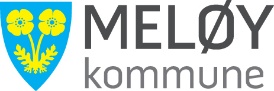 Skolerute Meløyskolen og barnehagerute Meløybarnehagene 2024/2025Måned:ManTirOnsTorFreSum Merknader gjelder kun skoleAugust2223312Første skoledag 15. augustSeptember4444420Oktober4444319Høstferie30.september-4.oktoberNovember4444420Elevfri 22. novemberDesember3333315Siste skoledag før jul 20. desemberJanuar4444420Første skoledag 6. januarFebruar4444420Mars4333316Vinterferie 3.-7.mars(uke 10)April2343315Påskeferie 14.-22. april Mai4443419Elevfri 30.maiJuni2333314Siste skoledag 20. juniSum3738393838190Planleggingsdager lærerePlanleggingsdager barnehage/SFOMandag 12. augustTirsdag 13. augustOnsdag 14.augustFredag 22. november (felles dag oppvekst)Tirsdag 22. april Den 6. planleggingsdagen for lærere legges til 3. januar, 30. mai eller en annen dag som skolen finner hensiktsmessig.Mandag 12. augustTirsdag 13. augustOnsdag 14. augustFredag 22. november (felles dag oppvekst)Tirsdag 22. aprilBarnehage/SFO er stengt disse dagene.